ТРИБОТЕХНИКАМетодические указанияпо выполнению и оформлению контрольных работ для студентов заочной формы обучения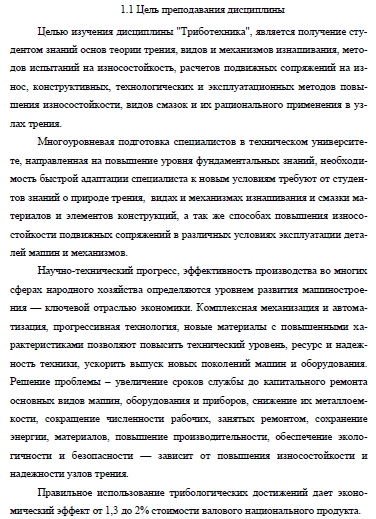 КОНТРОЛЬНОЕ ЗАДАНИЕОпределить максимальную величину износа на рабочих поверхностях колес открытой фрикционной цилиндрической передачи, имеющей следующие параметры (по следующим вариантам заданий).Номер варианта в соответствии с порядковым номером в журнале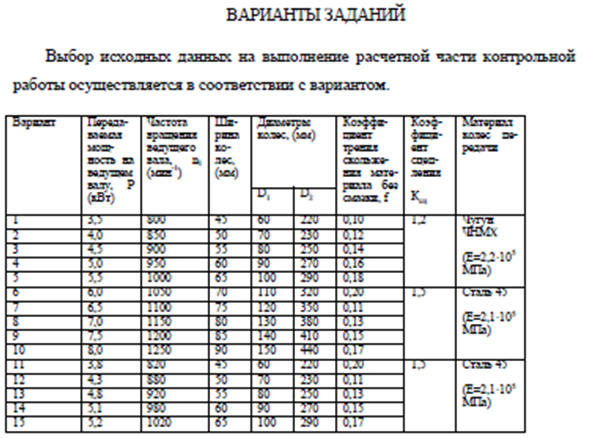 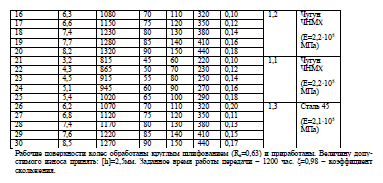 ПРИМЕР РЕШЕНИЯ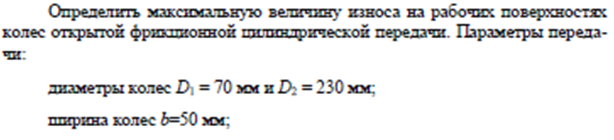 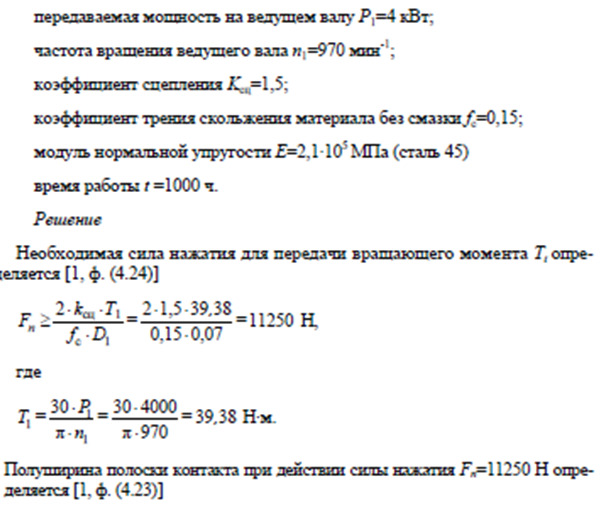 	bH=1,552,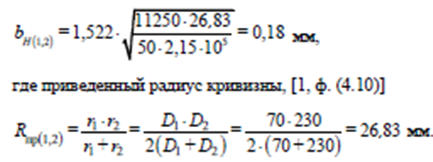 Контактные напряжения определяются по формуле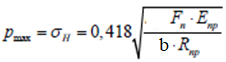 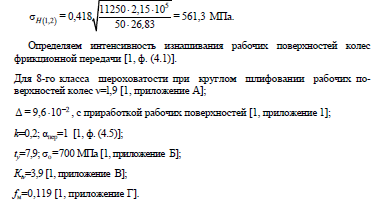 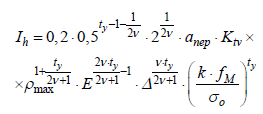 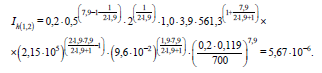 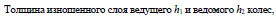 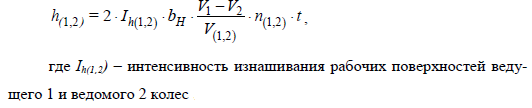 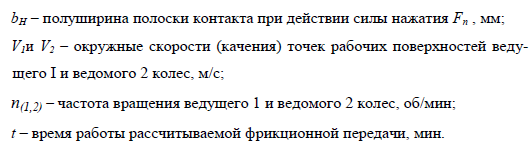 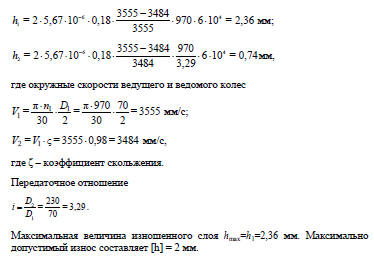 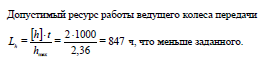 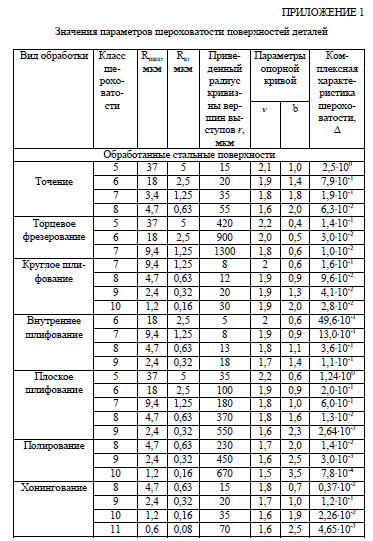 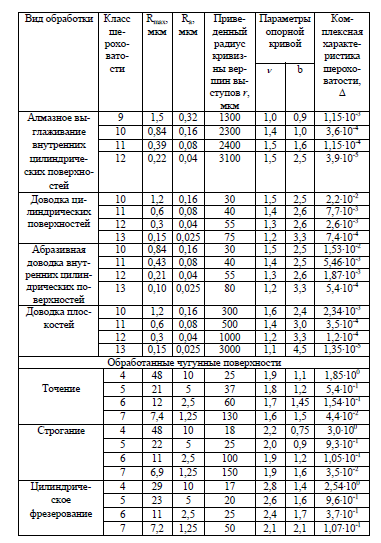 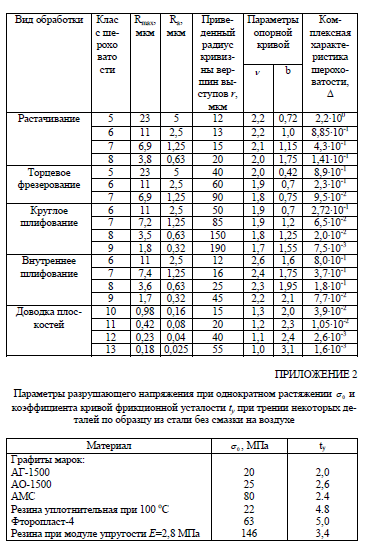 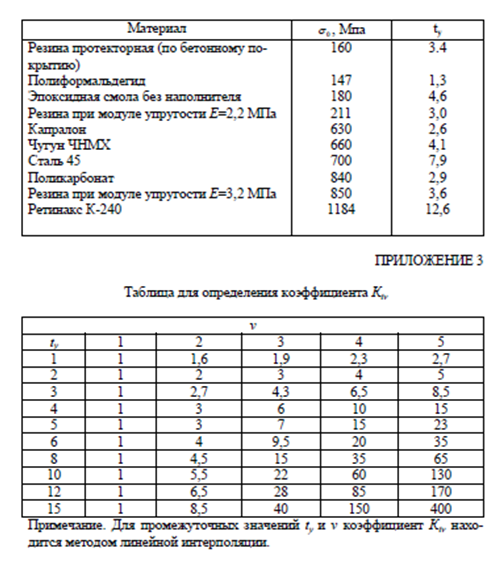 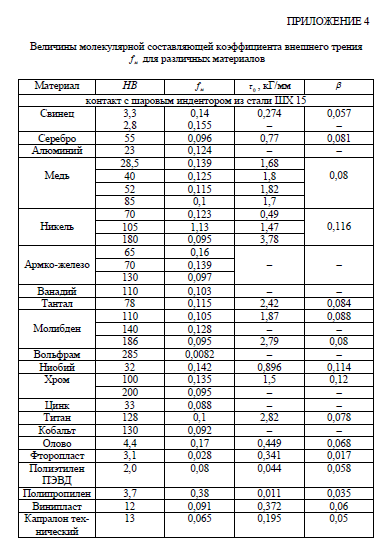 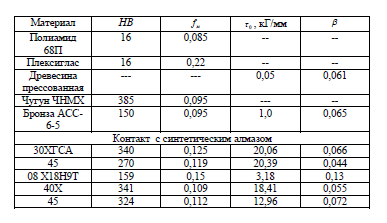 Пример оформления титульного листаМОСКОВСКИЙ АВТОМОБИЛЬНО-ДОРОЖНЫЙГОСУДАРСТВЕННЫЙ ТЕХНИЧЕСКИЙ УНИВЕРСИТЕТ (МАДИ)Бронницкий филиалКОНТРОЛЬНАЯ РАБОТАпо дисциплине «Триботехника»Выполнил: студент группы Номер группы Фамилия И.О. Проверил: преподаватель Суфиянов Р.Ш.Бронницы 2018